CCharitable Collections Act 1946Portfolio:Minister for CommerceAgency:Department of Energy, Mines, Industry Regulation and SafetyCharitable Collections Act 19461946/029 (10 & 11 Geo. VI No. 29)24 Jan 194728 Mar 1947 (see s. 2 and Gazette 28 Mar 1947 p. 509)Charitable Collections Act Amendment Act 19471947/055 (11 & 12 Geo. VI No. 55)10 Jan 194810 Jan 1948Charitable Collections Act Amendment Act 19491949/002 (13 Geo. VI No. 88)24 Aug 194924 Aug 1949Reprint approved 9 Apr 1959 Reprint approved 9 Apr 1959 Reprint approved 9 Apr 1959 Reprint approved 9 Apr 1959 Decimal Currency Act 19651965/11321 Dec 1965Act other than s. 4‑9: 21 Dec 1965 (see s. 2(1)); s. 4‑9: 14 Feb 1966 (see s. 2(2))Reprint authorised 24 Mar 1971 Reprint authorised 24 Mar 1971 Reprint authorised 24 Mar 1971 Reprint authorised 24 Mar 1971 Acts Amendment (Financial Administration and Audit) Act 1985 s. 31985/0984 Dec 19851 Jul 1986 (see s. 2 and Gazette 30 Jun 1986 p. 2255)Statutes (Repeals and Minor Amendments) Act 2003 s. 332003/07415 Dec 200315 Dec 2003 (see s. 2)Reprint 3 as at 2 Apr 2004 Reprint 3 as at 2 Apr 2004 Reprint 3 as at 2 Apr 2004 Reprint 3 as at 2 Apr 2004 Courts Legislation Amendment and Repeal Act 2004 s. 1412004/05923 Nov 20041 May 2005 (see s. 2 and Gazette 31 Dec 2004 p. 7128)Criminal Procedure and Appeals (Consequential and Other Provisions) Act 2004 s. 822004/08416 Dec 20042 May 2005 (see s. 2 and Gazette 31 Dec 2004 p. 7129 (correction in Gazette 7 Jan 2005 p. 53))Financial Legislation Amendment and Repeal Act 2006 Sch. 1 cl. 232006/07721 Dec 20061 Feb 2007 (see s. 2(1) and Gazette 19 Jan 2007 p. 137)Statutes (Repeals and Miscellaneous Amendments) Act 2009 s. 282009/00821 May 200922 May 2009 (see s. 2(b))Reprint 4 as at 4 Sep 2009 Reprint 4 as at 4 Sep 2009 Reprint 4 as at 4 Sep 2009 Reprint 4 as at 4 Sep 2009 Standardisation of Formatting Act 2010 s. 512010/01928 Jun 201011 Sep 2010 (see s. 2(b) and Gazette 10 Sep 2010 p. 4341)Consumer Protection Legislation Amendment Act 2019 Pt. 32019/02524 Oct 20191 Jan 2020 (see s. 2(b) and Gazette 24 Dec 2019 p. 4415)Directors’ Liability Reform Act 2023 Pt. 3 Div. 142023/0094 Apr 20235 Apr 2023 (see s. 2(j))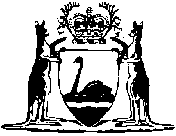 